						REPAS					                                    REPAS ALLEMANDLUNDI 14 JANVIER 2019MARDI 15 JANVIER 2019JEUDI 17 JANVIER 2019VENDREDI  18 JANVIER  2019ENTREES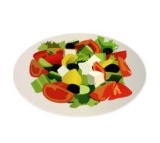 Salade chips Pamplemousse Carottes râpées Crêpes emmental Salade IcebergSalamiPennes du soleil  Radis beurre Feuilles de chêne  Salade du Velay Rosette Novem Batavia Tomates mozza  Surimi Œuf mayonnaise PLATS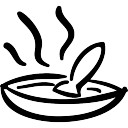 Crispi d’or au fromage Merlu meunièreQuinté de céréales Epinards béchamel Bœuf bourguignon Godiveaux Polenta Etuvée aux légumes d’antan      Lasagnes Ball burger de veau Cube de patates douce Côte de porc Aiguillette croustillant de colin d’Alaska Blettes en gratin Flageolets DESSERTS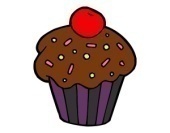 Fromages ou yaourts Oreillons abricots Fruits Fromages ou yaourts Smoothie bananeCompote poire Meringue ganache Fruits Fromages ou yaourts Câlin coulis Pomme bonne femme Fruits Fromages ou yaourts  Salade de fruitsCompote framboiseCroustillant chocolat Fruits LUNDI 30 MAI 2011MARDI 31 MAI 2011MERCREDI 1er JUIN 2011MERCREDI 1erJUIN 2011ENTREESPâté en croûteŒuf mayonnaiseSalade CrétoiseMéli mélo râpéBatavia aux croûtonsFeuilleté à la viandeTourte aux 3 fromagesEbly en saladePastèqueDuo de saucissonSalade piémontaiseFilet de maquereaux à la moutardeTomate ensoleilléeSalade verteToastinette de HollandeJambon blancSalade de tomatesOu Jambon fumé de CobourgPLATSGARNISMerguez bœuf/moutonNugget’s de volailleCoudés rayés au beurrePoêlée de légumes champêtreBeignet de poissonRosbifMousseline de pomme de terreGratin de FloridePetits pois et jeunes carottesRaviolis sauce tomateWing’s de pouletRiz créoleHaricots verts aux oignonsEscalope Viennoise(Wiener Schnitzel)ChoucroûteOu Légumes de pommes et pommes de terre(Himmel und Erde)DESSERTSFromages ou yaourt--------------------------------------------Fruits de saisonMousse aux pépitesBigarreaux au siropEclair au chocolatAnanas chantillyFromages ou yaourt-----------------------------------------------Fruits fraisDolcétoCrème Mont BlancChoux chantillyCalin coulisCompote de pommesFromages ou yaourt----------------------------------------------------Fruits crusPop cornSalade de fruitsEntremet Forêt NoirePot de glaceCompote framboisesFromages ou yaourt-------------------------------------------------Gâteau Forêt Noire(Schwarzwess-gebâck)